David Through Exile: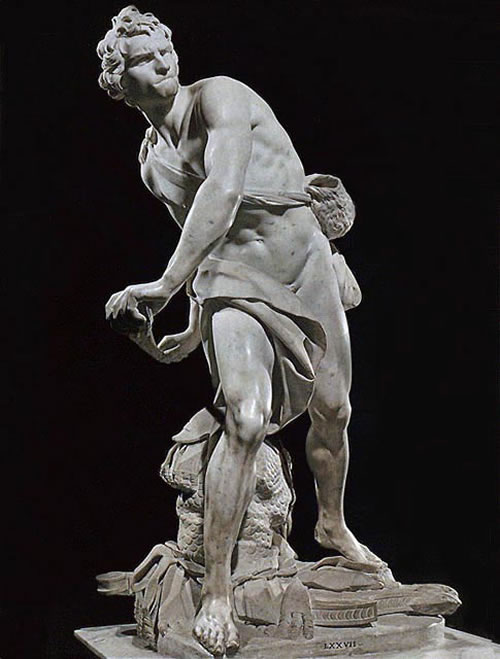 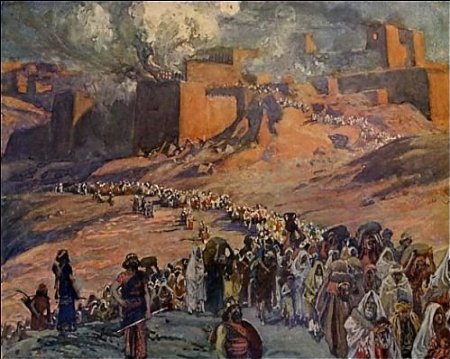 A Survey of Kings and ProphetsSaul, David, and SolomonSaul (1 Samuel 9-31; 1 Chron 8; 10)Chosen by God, anointed by Samuel (1 Sam 9-10)Successful Leader (1 Sam 11-13)Unsuccessful Leader (1 Sam 13-31)David (1 Sam 16 – 1 Kings 2; 1 Chron 11-29)Chosen by God, anointed by Samuel (1 Sam 16)Saul’s servant and constant conflict with Saul (1 Sam 16-31)Transition from Saul to David (2 Sam 1-4)Successful leader (2 Sam 5-10)Unsuccessful father (2 Sam 11-24)Davidic Covenant (2 Sam 7)Solomon (1 Kings 1-11; 2 Chron 1-9)Wise king, foolish lover (1 Kings 1-11)Builder of the temple (1 Kings 5-8)Last ruler of the United KingdomDivided Kingdom (1 Kings 12 - 2 Kings 25; 2 Chron 10-36)Rehoboam (Judah/South) and Jeroboam (Israel/North) Conflict (*see Supplement #3)All the kings of Israel and Judah (*see Supplement #1)IsraelNo good kingsThey all “followed the sins of Jeroboam” (Idol worship)Destroyed by Assyria in 722 B.C. (2 Kings 17)Judah6 good kings, 2 mixed results Deported/defeated in 3 waves by Babylon (605 B.C., 597 B.C., 586 B.C.)Temple destroyed by Babylon (586 B.C.)Prophets (Isaiah-Malachi) ministered during the reigns of the kingsWritings Prophets (*see Supplement #2) vs Non-Writing ProphetsCommon themes in Prophets Writings (*see Supplement #4)God’s judgmentGod’s sovereigntyGod’s steadfast love for IsraelGod’s graceful restoration of Israel after judgment One of Stephen’s Favorite Prophets: HabakkukOutlineCry for Just Judgment on Wicked in Israel (1:2-4)God’s Promise of Judgment on All in Israel (1:5-11)Habakkuk’s Question of God’s Judgment (1:12-2:1)God’s Response to Habakkuk’s Question (2:2-20)Habakkuk’s Resolve to Trust God (3:1-19)Message God is sovereign and merciful, and the righteous (those who have faith in him) will be resurrected in the end. Review of the History Exodus to Exile                                  (1 America = 240yrs)Exodus – 1446 BCLaw/Wandering – 1446-1406 BC  (40 yrs)Conquest –  ~1406-1399 BC (~5-7 yrs)Judges –  ~1390-1050 BC (340yrs)Saul – 1050-1010 BC (40 yrs)  [Ish-Bosheth reigned 2 yrs]David – 1010-970 BC (40 yrs)Solomon – 970-930 BC (40 yrs)Divided Kingdom – 930-722 BC (Israel, 208 yrs) 930-586 BC (Judah, 344 yrs)The Kings *see Supplement #1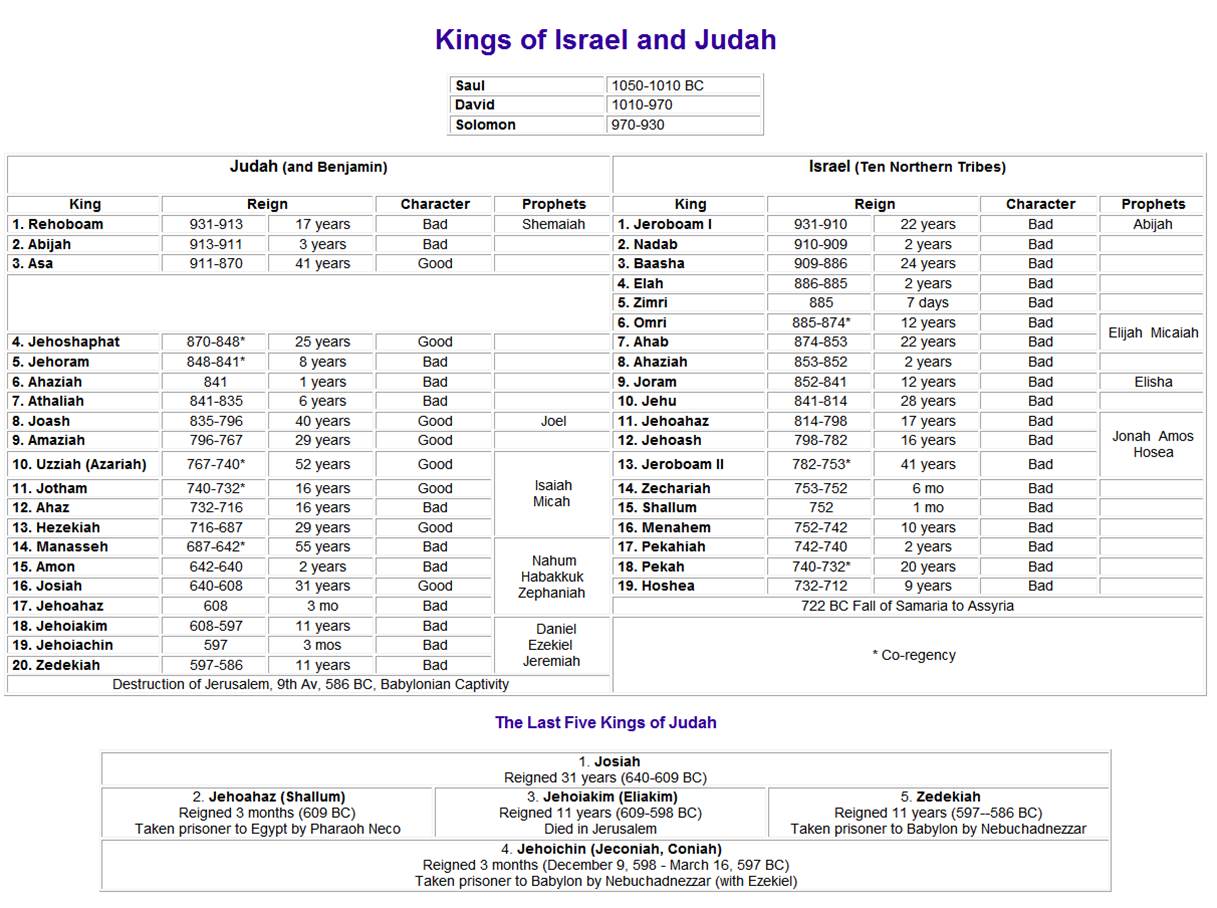 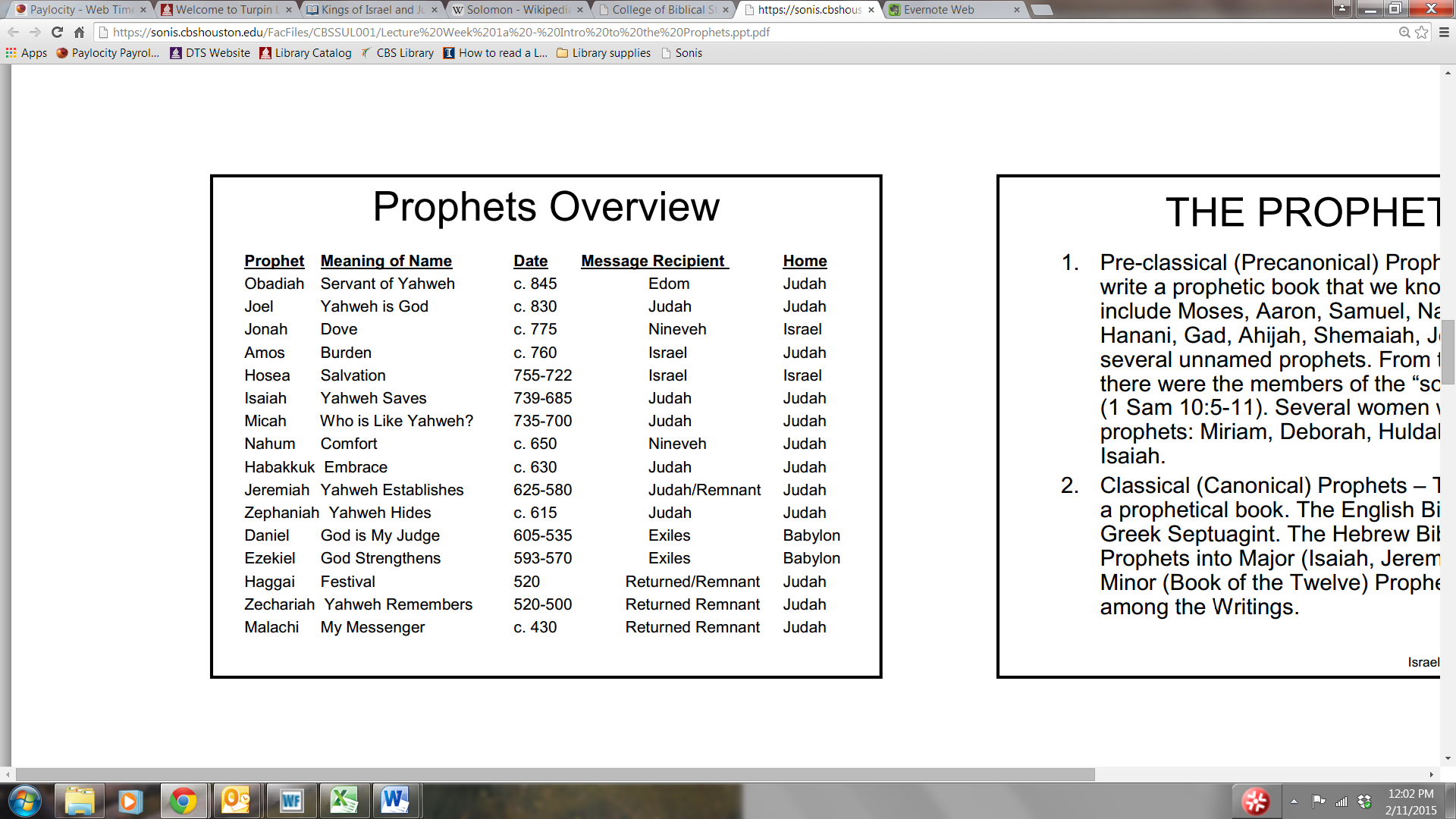 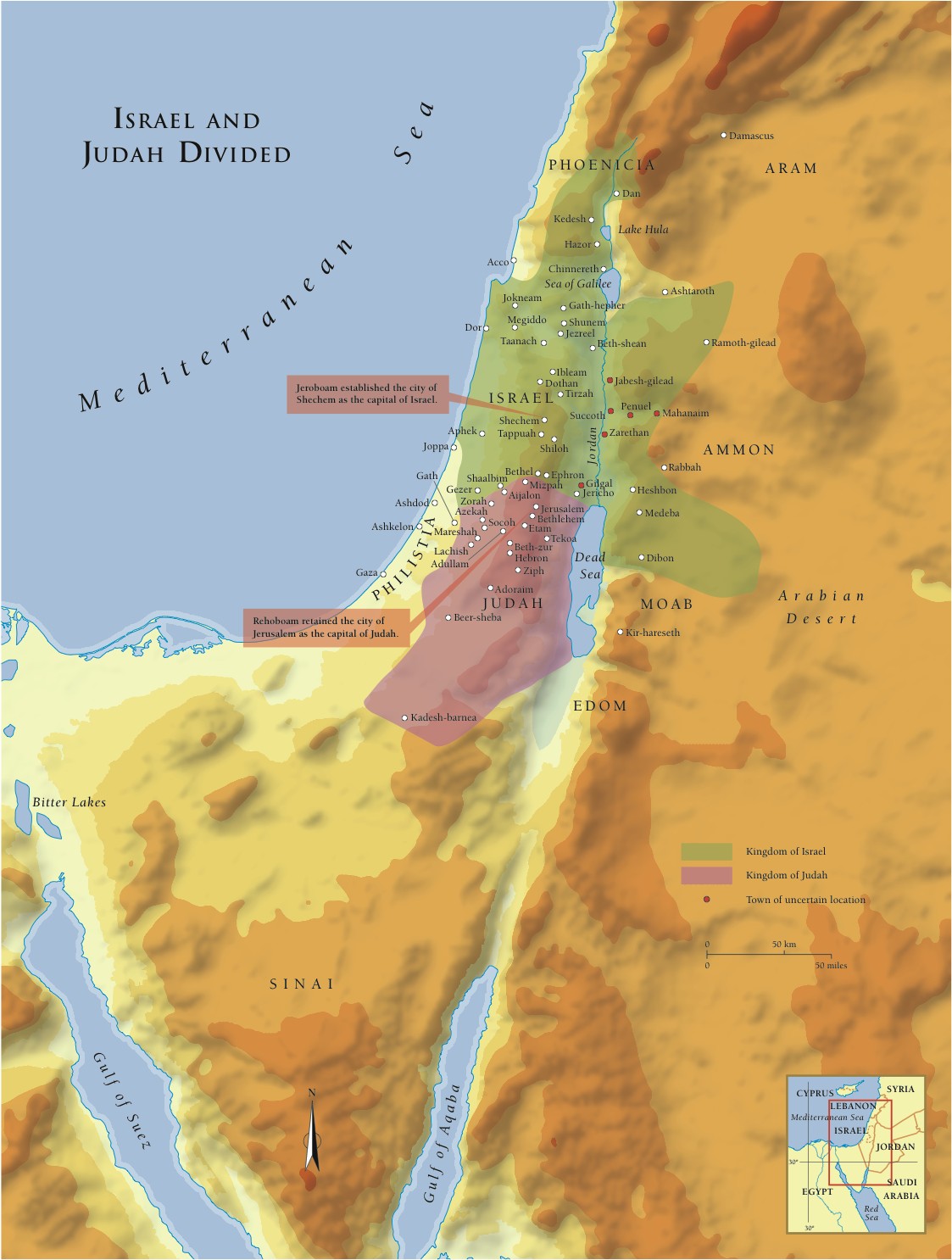 ProphetPurpose of BookIsaiahA plea to Judah and Jerusalem to Trust Yahweh as his Servant nation, in the face of a gentile-run world. JeremiahA call for Judah to repent and then to submit to punishment for refusing to repent. Ezekiel A reminder of God's faithfulness to Israel even when they were unfaithful, and predictions of his continued faithfulness. DanielA show of God's sovereignty over all nations and all history. HoseaA call for Israel to repent, and a reminder of God's love for Israel, even when they were unfaithful.JoelA warning to Jerusalem of judgment day: the Day of the Lord. Amos A stern warning of judgment for Israel's idolatry. ObadiahA message of judgment on Edom. JonahA message of judgment on Nineveh, and God's mercy. MicahA message to the people of Judah to repent. NahumThe announcing of Nineveh's fall. HabakkukA cry to God for justice, and submission to his sovereignty. ZephaniahA call to be silent and fear Yahweh. HaggaiAn encouragement to the remnant to rebuild the temple. ZachariahA call for the remnant to hope in the messiah and his kingdom. Malachia call for the remnant to pursue holiness.